ПЛАНосновных мероприятий СООПО ДиМ «Наследники Победы»на март месяц 2020 годаПредседатель СООПО ДиМ                                                                                                             И.П.Оленьчива    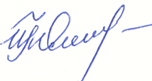 «Наследники Победы»№п/пНаименование мероприятияВремя проведенияМесто  проведенияПримечание1.Акции, посвящённые Женскому дню1-9 мартаМО Смоленской области: Местные районные отделения СООПО ДиМ «Наследники Победы»: Угра ,Велиж, Тёмкино, Рославль, Духовщина, Смоленск.100 чел. Поделки и поздравления своими руками. Участие в концертах.2.Участие в мероприятиях, посвящённых Дню освобождения Вяземского района09-15 мартаг.Вязьма 50 чел3День Памяти, посвященный Освобождению от немецко-фашистских захватчиков шести районов Смоленской области в марте 1943 г. С 10 до 16.00П.г.т. МО «Холм – Жирковский»(время и место  уточняется)День, посвященный дням  освобождения Вяземского, Гагаринского, Новодугинского, Тёмкинского, Холм-Жирковского, Угранского, Сычевского районов от немецко-фашистских захватчиков. 35 чел.4.Акция «Забота»13 мартаХолм-Жирковский район, ст. ИгоревскаяВстреча с молодёжью.24 чел5Совещание руководителей местных отделений СООПО «Наследники Победы»16 мартаВязьма, Центр патриотического воспитания «Долг»18 чел.6СБОР Наследников20-21  мартаг. СмоленскНе прошёл.В связи с запрещением  на территории Смоленской области в период действия режима повышенной готовности проведение культурных, спортивных, зрелищных, публичных и иных массовых мероприятий.